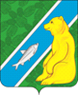 О проверке готовности муниципального образования городское поселение Андрак работе в осенне-зимний период 2018-2019 годов             В соответствии с Жилищным кодексом Российской Федерации, Федеральными законами от 06.10.2003 № 131-ФЗ «Об общих принципах организации местного самоуправления в Российской Федерации», от 27.07.2010  № 190-ФЗ «О теплоснабжении», на основании Приказа Министерства энергетики Российской Федерации от 12.03.2013  № 103 «Об утверждении правил оценки готовности к отопительному периоду», приказом Федеральной службы по экологическому, технологическому и атомному надзору от 17.07.2013 № 314 «Об утверждении методических рекомендаций по проверке готовности муниципальных образований к отопительному периоду», Распоряжением Северо-Уральского управления Ростехнадзора от 05.07.2017 № 57/7063 «Об утверждении Правил оценки готовности к отопительному периоду муниципальных образований»:            1. Создать комиссию по проверке готовности к работе в осенне-зимний период 2018-2019 годов организаций электро-, газо-, теплоснабжения, управляющих организаций и потребителей тепловой энергии городского поселения Андра.            2. Утвердить:            2.1. Программу проверки готовности к отопительному периоду 2018-2019 годов (Приложение № 1).            2.2. Персональный состав комиссии (далее Комиссия) по проверке готовности к работе в осенне-зимний период 2018-2019 годов организаций электро-, газо-, теплоснабжения, управляющих организаций и потребителей тепловой энергии городского поселения Андра. (Приложение № 2). 	3. В срок до 21.08.2018 года руководителю Октябрьского ЛПУ МГ представить на рассмотрение комиссии:            3.1. График проведения противоаварийных тренировок.            3.2. Техническую документацию для проверки готовности к работе в осенне-зимний период 2018-2019 годов и оформленные акты проверки готовности к работе в осенне-зимний период 2018-2019 годов (Приложения № 3 и № 4).            4. В срок до 20.08.2018 года руководителю Управляющей организации ИП Горячук Монура Маратовна представить на рассмотрение комиссии:                        4.1. Техническую документацию для проверки готовности к работе в осенне-зимний период 2018-2019 годов и оформленные акты проверки готовности к работе в осенне-зимний период 2018-2019 годов (Приложения № 3 и № 4). 	5. На основании актов проверки готовности к работе в осенне-зимний период 2018-2019 годов организаций, указанных в пункте 3, 4 настоящего постановления, выдать паспорта готовности к работе в осенне-зимний период 2018-2019 годов (Приложение № 5).           6. Постановление администрации городского поселения Андра от 31.07.2017 г. № 255 «О проверке готовности муниципального образования городское поселение Андра к работе в осенне-зимний период 2017-2018 годов» считать утратившим силу.           7. Контроль за исполнением настоящего постановления оставляю за собой.Исполняющий обязанности Главы городского поселения Андра                                                                                 Н. О. Явкина Приложение № 1к постановлению администрации                                                                                                          городского поселения Андра                                                                                             от 23.07.2018 № 325Программа проверки готовности к отопительному периоду 2018-2019 годов1. Целью программы проведения проверки готовности к отопительному периоду 2018-2019 годов (далее - Программа) является оценка готовности к отопительному периоду путем проведения проверок готовности к отопительному периоду 2018-2019 годов теплоснабжающих и теплосетевых организаций, потребителей тепловой энергии, теплопотребляющие установки которых подключены к системе теплоснабжения. 2. Проверка осуществляется в отношении теплоснабжающих и теплосетевых организаций, а также потребителей тепловой энергии в соответствии с Приказом Министерства энергетики Российской Федерации от 12.03.2013 № 103 «Об утверждении правил оценки готовности к отопительному периоду» (далее - Правила).3. Работа комиссии по проведению проверки готовности к отопительному периоду 2018-2019 годов теплоснабжающих, теплосетевых организаций и потребителей тепловой энергии городского поселения Андра (далее - Комиссия) осуществляется в соответствии с графиком проведения проверки готовности к отопительному периоду 2018-2019 годов, согласно таблице № 1.                                                                                                                                           Таблица № 1 График проведения проверки готовности к отопительному периоду 2018-2019 годов4. Комиссия осуществляет проверку в соответствии с перечнем теплоснабжающих и теплосетевых организаций, а также потребителей тепловой энергии, в отношении которых проводится проверка готовности к отопительному периоду 2018-2019 годов (Приложение № 1 к Программе).5. В целях проведения проверки потребителей тепловой энергии, к работе Комиссии по согласованию могут привлекаться представители Федеральной службы по экологическому, технологическому и атомному надзору, Службы жилищного и строительного надзора.6. При проверке готовности к отопительному периоду 2018-2019 годов Комиссией проверяется выполнение требований по готовности к отопительному периоду теплоснабжающих и теплосетевых организаций, потребителей тепловой энергии, теплопотребляющие установки которых подключены к системе теплоснабжения, согласно главам III, IV Правил.7. В целях проведения проверки Комиссия рассматривает документы, подтверждающие выполнение требований по готовности, а при необходимости – проводит осмотр объектов проверки с выездом на место.8. В целях проведения Комиссией проверки выполнения плана ремонтных работ потребителем тепловой энергии предоставляется информация о выполнении ремонтных работ (Приложение № 2 к Программе).9. Результаты проверки теплоснабжающих и теплосетевых организаций оформляются актами проверки готовности к отопительному периоду 2018-2019 годов теплоснабжающих и теплосетевых организаций (Приложение № 3).10. Результаты проверки потребителей тепловой энергии оформляются актами проверки готовности к отопительному периоду 2018-2019 годов потребителей тепловой энергии (Приложение № 4).11. Акты проверки готовности к отопительному периоду 2018-2019 годов теплоснабжающих, теплосетевых организаций и потребителей тепловой энергии оформляются не позднее одного дня с даты завершения проверки.12. В акте проверки готовности к отопительному периоду 2018-2019 годов содержатся следующие выводы комиссии по итогам проверки:- объект проверки готов к отопительному периоду;- объект проверки будет готов к отопительному периоду при условии устранения в установленный срок замечаний к требованиям готовности, выданных Комиссией;- объект проверки не готов к отопительному периоду.13. При наличии у Комиссии замечаний к выполнению требований по готовности или при невыполнении требований по готовности к акту прилагается перечень замечаний (далее -Перечень) с указанием сроков устранения.14. Паспорт готовности к отопительному периоду 2018-2019 годов (далее – Паспорт готовности) составляется (Приложение № 5) и выдается по каждому объекту проверки в течение 15 дней с даты подписания акта в случае, если объект проверки готов к отопительному периоду, а также в случае, если замечания к требованиям по готовности, выданные Комиссией, устранены в срок, установленный Перечнем.15. Срок выдачи Паспортов готовности: не позднее 01 сентября 2018 года.16. В случае устранения указанных в Перечне замечаний к выполнению (невыполнению) требований по готовности в сроки, установленные в пункте 15 настоящей Программы, Комиссией проводится повторная проверка, по результатам которой составляется новый акт проверки готовности к отопительному периоду 2018-2019 годов.17. Организация, не получившая по объектам проверки Паспорт готовности в сроки, установленные пунктом 15 настоящей Программы, обязана продолжить подготовку к отопительному периоду и устранение указанных в Перечне к акту замечаний к выполнению (невыполнению) требований по готовности. После уведомления Комиссии об устранении замечаний к выполнению (невыполнению)требований по готовности осуществляется повторная проверка. При положительном заключении Комиссии оформляется повторный акт с выводом о готовности к отопительному периоду, но без выдачи Паспорта готовности в текущий отопительный период.Приложение № 1к Программе проверки готовности котопительному периоду 2018-2019 годовПеречень теплоснабжающих и теплосетевых организаций, а также потребителей тепловой энергии, в отношении которых проводится проверка готовности к отопительному периоду 2018-2019 годовПриложение 2к Программе проверки готовности котопительному периоду 2018-2019 годовИнформация о выполнении плана ремонтных работмногоквартирного дома по адресу: _______________________________________________Руководитель Управляющей организации, ТСЖ______________     М.П.  __________________________          (подпись)                                                                (ФИО)Приложение № 2 к постановлению администрации                                                                                                          городского поселения Андра                                                                                            от 23.07.2018 № 325Состав комиссии по проверке готовности к осенне-зимнему периоду 2018-2019 гг.Приложение № 3к постановлению администрации городского поселения Андраот 23.07.2018 № 325АКТпроверки готовности к отопительному периоду 2018-2019 гг.Теплоснабжающие, теплосетевые организации__________________________                                                     "__" _________________ 20__ г.                   (место составления акта)                                                                                                                              (дата составления акта)Комиссия, образованная __________________________________________________________,                                                                                                (форма документа и его реквизиты, которым образована комиссия)в   соответствии   с   программой    проведения   проверки   готовности   к отопительному периоду   от "___" _________________ 20___ г.,   утвержденной_______________________________________________________________________________,                             (ФИО руководителя (его заместителя) органа, проводящего проверку готовности к отопительному периоду)с "__" _____________ 20__ г. по "__" ____________ 20__ г. в соответствии сФедеральным законом   от   27 июля 2010 № 190-ФЗ "О теплоснабжении" провела проверку готовности к отопительному периоду _______________________________________________________________________________________________________________________________.(полное наименование муниципального образования, теплоснабжающей организации, теплосетевой организации, потребителя тепловой энергии, в отношении, которого проводилась проверка готовности к отопительному периоду)Проверка готовности   к отопительному периоду проводилась в отношенииследующих объектов:1. _____________________________________________________________________________;2. _____________________________________________________________________________.В ходе проведения проверки готовности к отопительному периоду комиссия установила: _______________________________________________________________________________.(готовность/неготовность к работе в отопительном периоде)Вывод комиссии по итогам проведения проверки готовности к отопительному периоду: ________________________________________________________________________________________________________________________________________________________________Приложение к акту проверки готовности к отопительному периоду ____/____ гг. <*>Председатель комиссии: __________________________________________________________                                                (подпись, расшифровка подписи)Заместитель председателя комиссии: ________________________________________________                                                                                            (подпись, расшифровка подписи)Члены комиссии: _________________________________________________________________(подпись, расшифровка подписи)                              _________________________________________________________________(подпись, расшифровка подписи)С актом проверки готовности ознакомлен, один экземпляр акта получил:"____" _____________ 20___ г.  _____________________________________________________(подпись, расшифровка подписи руководителя (его уполномоченного представителя)муниципального образования, теплоснабжающей организации, теплосетевой организации,потребителя тепловой энергии, в отношении которого проводилась проверка готовностик отопительному периоду)Приложение № 4к постановлению администрации городского поселения Андраот 23.07.2018 № 325АктПроверки готовности к отопительному периоду 2018-2019 годовпотребителей тепловой энергии_____________________________________                                         «_____»__________20__г.                                    (место составления акта)                                                                                                              (дата составления акта)Комиссия, образованная __________________________________________________________,                                                                                             (форма документа и его реквизиты, которым образована комиссия)в соответствии с программой проведения проверки готовности к отопительному периоду от «___» ____________20__г., утвержденной __________________________________________________________________________________________________________________________,(ФИО руководителя (его заместителя) органа, проводящего проверку готовности к отопительному периоду)с «___»_________20___г. по «___»__________20__г. в соответствии с Федеральным законом от 27 июля 2010 г. № 190-ФЗ «О теплоснабжении» провела проверку готовности к отопительномупериоду____________________________________________________________________________________________________________________________________________________________________________________________________________________________(полное наименование муниципального образования, теплоснабжающей организации, теплосетевой организации, потребителя тепловой энергии, в отношении которого проводилась проверка готовности к отопительному периоду)Проверка готовности к отопительному периоду проводилась в отношении следующих объектов:1.______________________________________________________________________________,(наименование объекта)Для рассмотрения комиссии потребителем предъявлено:Устранение выявленных в порядке, установленном законодательством Российской Федерации, нарушений в тепловых и гидравлических режимах работы тепловых энергоустановок _________________________________________________________________(нарушение выявлено/не выявлено, устранено/не устранено)Представитель потребителя ________________________________________________________(подпись, ФИО)2. Проведение промывки оборудования и коммуникаций теплопотребляющих установок ________________________________________________________________________________(№ и дата акта)Представитель потребителя ________________________________________________________(подпись, ФИО)3. Выполнение плана ремонтных работ ______________________________________________                                                                                        (выполнен/не выполнен)Представитель потребителя ________________________________________________________(подпись, ФИО)4.Наличие и работоспособность приборов учета тепловой энергии _______________________________________________________________________________________________________(№ и дата акта о допуске к эксплуатации)Представитель потребителя ________________________________________________________(подпись, ФИО)5. Наличие паспортов теплопотребляющих установок, принципиальных схем и инструкций для обслуживания персонала _______________________________________________________(в наличии/отсутствует)Представитель потребителя ________________________________________________________(подпись, ФИО)6. Задолженность за поставленную тепловую энергию(мощность), теплоноситель ________________________________________________________________________________(отсутствует/имеется в размере, наличие графика рассрочки платежа)Представитель потребителя ________________________________________________________(подпись, ФИО)7. Наличие собственных или привлеченных ремонтных бригад для осуществления надлежащей эксплуатации теплопотребляющих установок ______________________________                                                                                                                                                                                  (отсутствуют/имеются)Представитель потребителя ________________________________________________________(подпись, ФИО)8. Проведения испытания оборудования теплопотребляющих установок на плотность и прочность _______________________________________________________________________(№ и дата акта)Представитель потребителя ________________________________________________________(подпись, ФИО)9. Надежность теплоснабжения потребителей тепловой энергии с учетом климатических условий ________________________________________________________________________(обеспечена/не обеспечена)Представитель потребителя ________________________________________________________(подпись, ФИО)10. Наличие протокола проверки знаний ответственного за исправное состояние и безопасную эксплуатацию тепловых энергоустановок ____________________________________________                                                                                                                                                                  (№ и дата протокола)Представитель потребителя ________________________________________________________(подпись, ФИО)11. Наличие актов обследования технического состояния вентиляционных каналов от газовых приборов (агрегатов, устройств) ВДГО ____________________________________________                                                                                                                                                                  (№ и дата акта обследования)Представитель потребителя ________________________________________________________(подпись, ФИО)В ходе проведения проверки готовности к отопительному периоду комиссия установила: ________________________________________________________________________________(готовность/ неготовность к работе в отопительном периоде)Вывод комиссии по итогам проведения проверки готовности к отопительному периоду:________________________________________________________________________________________________________________________________________________________________________________________________________________________________________________________________________________________________________________________________Приложение к акту проверки готовности к отопительному периоду 2018-2019 годов. <*>Председатель комиссии: __________________________________________________________                                                                                                   (подпись, расшифровка подписи)Заместитель председателя комиссии: ________________________________________________                                                                                           (подпись, расшифровка подписи)Члены комиссии: _________________________________________________________________                                                                                           (подпись, расшифровка подписи)                              _________________________________________________________________                                                                                           (подпись, расшифровка подписи)                              _________________________________________________________________                                                                                            (подпись, расшифровка подписи)С актом проверки готовности ознакомлен, один экземпляр акта получил:«____»_________________2018 г. __________________________________________________________(подпись, расшифровка подписи руководителя потребителя тепловой энергии, в отношении которого проводилась проверка готовности к отопительному периоду)Приложение № 5 к постановлению администрации городского поселения Андраот 23.07.2018 № 325 ПАСПОРТ       готовности к отопительному периоду 2018-2019 гг.Выдан _________________________________________________________________________,(полное наименование муниципального образования, теплоснабжающей организации, теплосетевой организации, потребителя тепловой энергии, в отношении которого проводилась проверка готовности к отопительному периоду)В отношении следующих объектов, по которым проводилась проверка готовности к отопительному периоду:1. _____________________________________________________________________________;2. _____________________________________________________________________________;3. _____________________________________________________________________________;........Основание выдачи паспорта готовности к отопительному периоду:Акт проверки готовности к отопительному периоду от _____________ № _______.                                     ______________________________________                             (подпись, расшифровка подписи и печать уполномоченного органа, образовавшего комиссию по проведению проверкиготовности к отопительному периоду)Согласовано:Начальник						организационно-правового отделаадминистрации городского поселения Андра                                                     О. С. ДворниковаИсполнитель:И. о. начальника отдела обеспечения жизнедеятельности, управления муниципальным имуществом, землеустройстваадминистрации городского поселения Андра                                                             Н. О. ЯвкинаЛист рассылки:1. ОПО – 2 экз.2. ООЖУМИЗ – 1 экз.АДМИНИСТРАЦИЯГОРОДСКОГО ПОСЕЛЕНИЯ   АНДРАОктябрьского районаХанты- Мансийского автономного округа – ЮгрыПОСТАНОВЛЕНИЕАДМИНИСТРАЦИЯГОРОДСКОГО ПОСЕЛЕНИЯ   АНДРАОктябрьского районаХанты- Мансийского автономного округа – ЮгрыПОСТАНОВЛЕНИЕАДМИНИСТРАЦИЯГОРОДСКОГО ПОСЕЛЕНИЯ   АНДРАОктябрьского районаХанты- Мансийского автономного округа – ЮгрыПОСТАНОВЛЕНИЕАДМИНИСТРАЦИЯГОРОДСКОГО ПОСЕЛЕНИЯ   АНДРАОктябрьского районаХанты- Мансийского автономного округа – ЮгрыПОСТАНОВЛЕНИЕАДМИНИСТРАЦИЯГОРОДСКОГО ПОСЕЛЕНИЯ   АНДРАОктябрьского районаХанты- Мансийского автономного округа – ЮгрыПОСТАНОВЛЕНИЕАДМИНИСТРАЦИЯГОРОДСКОГО ПОСЕЛЕНИЯ   АНДРАОктябрьского районаХанты- Мансийского автономного округа – ЮгрыПОСТАНОВЛЕНИЕАДМИНИСТРАЦИЯГОРОДСКОГО ПОСЕЛЕНИЯ   АНДРАОктябрьского районаХанты- Мансийского автономного округа – ЮгрыПОСТАНОВЛЕНИЕАДМИНИСТРАЦИЯГОРОДСКОГО ПОСЕЛЕНИЯ   АНДРАОктябрьского районаХанты- Мансийского автономного округа – ЮгрыПОСТАНОВЛЕНИЕАДМИНИСТРАЦИЯГОРОДСКОГО ПОСЕЛЕНИЯ   АНДРАОктябрьского районаХанты- Мансийского автономного округа – ЮгрыПОСТАНОВЛЕНИЕАДМИНИСТРАЦИЯГОРОДСКОГО ПОСЕЛЕНИЯ   АНДРАОктябрьского районаХанты- Мансийского автономного округа – ЮгрыПОСТАНОВЛЕНИЕ«23»июля 20018  г. №325пгт. Андрапгт. Андрапгт. Андрапгт. Андрапгт. Андрапгт. Андрапгт. Андрапгт. Андрапгт. Андрапгт. Андра№п/пОбъекты, подлежащие проверкеКоличество организаций, шт.Сроки проведения проверкиДокументы, проверяемые в ходе проверки123451Теплоснабжающая и теплосетевая организация1с 20.08.2018 г. по 24.08.2018 г.В соответствии с главой III Правил оценки готовности к отопительному периоду, утвержденных приказом Минэнерго России от 12.03.2013 № 1032Жилищный фонд39с 20.08.2018 г. по 24.08.2018 г.В соответствии с главой IV Правил оценки готовности к отопительному периоду, утвержденных приказом Минэнерго России от 12.03.2013 № 1033Прочие потребители тепловой энергии8с 20.08.2018 г. по 24.08.2018 г.В соответствии с главой IV Правил оценки готовности к отопительному периоду, утвержденных приказом Минэнерго России от 12.03.2013 № 103№п/пОбъекты, подлежащие проверкеТеплоснабжающая и теплосетевая организация:1.1Котельная жилого поселка Андра Октябрьского ЛПУ МГЖилищный фонд:2.1Дома, находящиеся под непосредственным управлением:ул. Лесная дом № 1 мкр. Финский, дом № 1, дом № 2, дом № 3, дом № 4, дом № 33 мкр. Центральный, дом № 11, дом № 12, дом № 13, дом № 14, дом № 18в, дом № 21, дом № 34, дом № 37 мкр. Восточный, дом № 27, дом № 28, дом № 30, дом № 31, дом № 32, дом № 35, дом № 36 мкр. Западный, дом № 38, дом № 48 мкр. Спортивный, дом № 1, дом № 32.2Дома, находящиеся под управлением Управляющей компании ИП Горячук М. М.:мкр. Западный, дом № 43, дом № 46, дом № 47, дом № 49мкр. Спортивный, дом № 2, дом № 4мкр. Центральный, дом № 16, дом № 19б/3, дом № 44, дом № 45мкр. Финский, дом № 53, дом № 54, дом № 55ул. Северная, дом № 7Прочие потребители тепловой энергии:3.1МКОУ «Андринская общеобразовательная школа» (мкр. Центральный, д. 25)3.2МБДОУ «Детский сад общеобразовательного вида «Семицветик» (мкр. Центральный, д. 24, д. 24а, д. 24б, мкр. Финский, д. 21)3.3МКУК «КДЦ «Лидер» (мкр. Набережный, д. 1)3.4БУ «Октябрьская РБ» филиал в п. Андра (мкр. Центральный, д. 19б/3)3.5ФКУ «Центроспас «Югория» по Октябрьскому району (мкр. Центральный, д. 26)3.6Здание спортивного комплекса КСК «Прометей» (ул. Северная, д. 1)3.7Здание клуба КСК «Прометей» (мкр. Финский, д. 18)3.8Здание вахтового общежития «Обь» на 75 мест (мкр. Спортивный, д. 6)№п/пПеречень работ, запланированных для подготовки к отопительному периоду 2018-2019 годовЕд. изм.ПланФакт1Ремонт мягкой кровлим22Ремонт шиферной кровлим23Ремонт дверейшт.4Установка дверейшт.5Утепление входных дверейшт.6Ремонт оконных блоковшт.7Остекление оконм28Замена деревянных оконных блоков на металлопластиковыешт.9Ремонт балконовшт.10Ремонт козырьков балконовм211Ремонт отмостокм212Теплоизоляция чердачных помещений, тех. этажейм213Испытания систем отопления на плотность и прочностьдом14Ремонт системы отоплениямп.15Восстановление отсутствующих приборов отопления в местах общего пользованияшт.16Ремонт системы ГВСмп.17Ремонт системы ХВСмп.18Ремонт системы канализациимп.19Изоляция трубопроводов мп.20Ревизия электрооборудованияПредседатель комиссии:Председатель комиссии:Гончарук Оксана ВладимировнаГлава городского поселения АндраЗаместитель председателя комиссии: Заместитель председателя комиссии: Явкина Наталья ОлеговнаИсполняющий обязанности начальника отдела обеспечения жизнедеятельности, управления муниципальным имуществом, землеустройства администрации городского поселения АндраЧлены комиссии: Члены комиссии: Королик Александр ВасильевичЗаместитель начальника Управления ЖКХ и С администрации Октябрьского районаСандаков Константин АлександровичЗаведующий отделом по вопросам ЖКХ Управления ЖКХ и С администрации Октябрьского районаШабалин Денис ОлеговичСтарший мастер службы ЭВС Октябрьского ЛПУ МГКондратьев Эдуард АнатольевичИнженер службы ЭВС Октябрьского ЛПУ МГКоляда Дмитрий ВладимировичПредседатель Общественного совета по вопросам ЖКХ при администрации городского поселения Андра